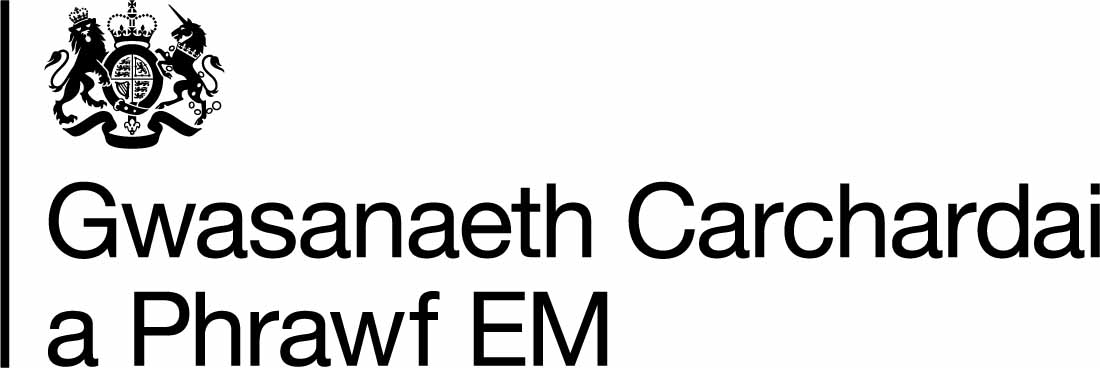 Swydd Ddisgrifiad - Pencadlys Band 7 Cyfarwyddiaeth: Generig - Prosiectau a Rhaglenni Swydd Ddisgrifiad – Rheolwr Prosiect Swydd Ddisgrifiad  Proffil Llwyddiant HQ-JES-2879 Rheolwr Prosiect v1.0 Cyfeirnod y Ddogfen: HQ-JES-2879 Project Manager v1.0Math o Ddogfen Rheoli Fersiwn 1.0 Dosbarthiad Swyddogol Dyddiad Cyhoeddi 02/07/2021 StatwsGwaelodlin Cynhyrchwyd ganTîm Gwerthuso Sicrwydd a Chymorth SwyddAwdurdodwyd ganTîm GwobrwyoTystiolaeth ar gyfer y Swydd DdisgrifiadTeitl y Swydd Rheolwr Prosiect  Cyfarwyddiaeth Generig - Prosiectau a Rhaglenni Band 7 Trosolwg o'r swydd  Mae gan Reolwr Prosiect Band 7 yr awdurdod i redeg prosiect neu fenter fach o ddydd i ddydd ar ran y bwrdd prosiect / SRO. Maent yn gyfrifol am sicrhau bod y prosiect yn cyflawni’r cynnyrch gofynnol o fewn y goddefiannau penodol o ran amser, cost, ansawdd, cwmpas, risg a manteision.  Ar gyfer prosiectau mwy, byddant yn rheoli agweddau penodol ar y gwaith / ffrydiau gwaith ac yn adrodd i Reolwr Prosiect / Rhaglen Band 8 neu 9. Gellid ystyried hon yn rôl ddatblygiadol i staff sy’n dymuno rheoli prosiectau mwy eu hunain ym Mand 8 neu 9, a bydd cefnogaeth yn cael ei chynnig i sicrhau bod modd symud ymlaen i lefelau uwch. Crynodeb  Bydd angen arbenigedd proffesiynol ar y Rheolwr Prosiect mewn defnyddio methodolegau a thechnegau prosiect yn effeithiol wrth reoli amrywiaeth o brosiectau a chyflawni gwaith tîm y prosiect o ddydd i ddydd. Bydd deiliad y swydd yn gyfrifol am reoli’r prosiect i gefnogi canlyniad sy’n gallu cyflawni’r buddion a ddiffinnir yn yr Achos Busnes. Cyfrifoldebau, Gweithgareddau a Dyletswyddau  Bydd rhaid i ddeiliad y swydd gyflawni’r cyfrifoldebau, y gweithgareddau a’r dyletswyddau canlynol: Rheoli’r prosiect, thema’r prosiect neu’r ffrwd waith o ddydd i ddydd. Sicrhau bod y prosiect yn cyflawni yn unol â’r goddefiannau y cytunwyd arnynt o ran ansawdd, yr amserlen a’r gyllideb. Paratoi dogfennau prosiect priodol ar y cyd ag unrhyw rolau Sicrwydd Prosiect, a chytuno arnynt gyda’r Byrddau Prosiect. Cynllunio, monitro a rheoli’r prosiect i gyflawni amcanion y rhaglen/prosiect. Creu mecanwaith i ganfod, mesur ac adrodd ar risgiau a mesurau lliniaru. Sicrhau bod cynnydd yn cael ei gofnodi, ei reoli a’i gynnal yn briodol. Nodi’r adnoddau a’r prosesau sydd eu hangen i gyflawni pob cam yng nghylch bywyd y prosiect. Cyfrifoldeb dros reoli newid ac unrhyw waith rheoli ffurfweddu. Gweithredu fel y pwynt cyswllt canolog a ffynhonnell wybodaeth i randdeiliaid. Paratoi ac adrodd i Fwrdd y Prosiect drwy Adroddiadau ar y Prif Bwyntiau neu unrhyw ddogfennau perthnasol eraill. Helpu i arwain a chymell tîm rheoli’r prosiect. Mae’r dyletswyddau/cyfrifoldebau uchod yn disgrifio’r swydd fel y mae ar hyn o bryd, ac ni fwriedir i’r rhestr hon fod yn rhestr gyflawn. Disgwylir i ddeiliad y swydd dderbyn addasiadau rhesymol a thasgau ychwanegol sydd ar lefel debyg a allai fod yn angenrheidiol. Efallai y bydd addasiadau sylweddol yn golygu y bydd angen ail-ystyried y swydd o dan y Cynllun Gwerthuso Swydd, a chaiff hyn ei drafod yn y lle cyntaf â deiliad y swydd. Ymddygiadau • Gwneud Penderfyniadau Effeithiol • Gweithio gyda’n Gilydd  • Newid a Gwella  • Cyflawni'n Gyflym Cryfderau Argymhellir bod y cryfderau’n cael eu dewis yn lleol, argymhellir 4-8. Argymhellir bod y cryfderau’n cael eu dewis yn lleol, argymhellir 4-8. Profiad Cyfathrebu – ar lafar ac ar bapur Sgiliau trefnu Sgiliau cynllunio Sgiliau cyllidebu Sgiliau rheoli gwrthdaro Sgiliau negodi Sgiliau dylanwadu Sgiliau arwain Sgiliau craffter busnes/dealltwriaeth ddiwylliannol Gweithio o dan bwysau amser Cyfathrebu – ar lafar ac ar bapur Sgiliau trefnu Sgiliau cynllunio Sgiliau cyllidebu Sgiliau rheoli gwrthdaro Sgiliau negodi Sgiliau dylanwadu Sgiliau arwain Sgiliau craffter busnes/dealltwriaeth ddiwylliannol Gweithio o dan bwysau amser Gofynion TechnegolBydd gennych wybodaeth dechnegol am reoli risgiau a chylchoedd bywyd prosiectau Cymwysterau rheoli prosiect cydnabyddedig, e.e. PRINCE2, Cymdeithas Rheoli Prosiectau (APM), Rheoli Rhaglenni Llwyddiannus (MSP) neu brofiad cyfatebol o reoli staff a rhanddeiliaid i gyflawni nod penodol Gallu defnyddio TG yn fedrus, gan gynnwys Microsoft Project Bydd gennych wybodaeth dechnegol am reoli risgiau a chylchoedd bywyd prosiectau Cymwysterau rheoli prosiect cydnabyddedig, e.e. PRINCE2, Cymdeithas Rheoli Prosiectau (APM), Rheoli Rhaglenni Llwyddiannus (MSP) neu brofiad cyfatebol o reoli staff a rhanddeiliaid i gyflawni nod penodol Gallu defnyddio TG yn fedrus, gan gynnwys Microsoft Project Gallu  Meini Prawf Sylfaenol  Bydd archwiliadau adnabod a diogelwch yn cael eu cynnal ar bob ymgeisydd cyn iddynt gychwyn swydd. Bydd rhaid i bob ymgeisydd allanol gwblhau cyfnod prawf o 6 mis.  Bydd rhaid i ymgeiswyr mewnol gwblhau cyfnod prawf os nad ydyn nhw eisoes wedi cwblhau cyfnod prawf o fewn Gwasanaeth Carchardai a Phrawf EM. Mae’n rhaid i'r holl staff ddatgan a ydyn nhw’n aelod o grŵp neu fudiad sy’n cael ei ystyried yn hiliol gan Wasanaeth Carchardai a Phrawf EM. Oriau Gwaith (Oriau Anghymdeithasol)  Lwfansau Ymddygiad Cryfderau Argymhellir bod y cryfderau’n cael eu dewis yn lleol – argymhellir 4-8 Gallu Profiad Technegol Gwneud Penderfyniadau Effeithiol Cyfathrebu – ar lafar ac ar bapur Bydd gennych wybodaeth dechnegol am reoli risgiau a chylchoedd bywyd prosiectau Gweithio gyda’n Gilydd Sgiliau trefnu Cymwysterau rheoli prosiect cydnabyddedig, e.e. PRINCE2, Cymdeithas Rheoli Prosiectau (APM), Rheoli Rhaglenni Llwyddiannus (MSP) neu brofiad cyfatebol o reoli staff a rhanddeiliaid i gyflawni nod penodol Newid a Gwella Sgiliau cynllunio Gallu defnyddio TG yn fedrus, gan gynnwys Microsoft Project Cyflawni'n Gyflym Sgiliau cyllidebu Sgiliau rheoli gwrthdaro Sgiliau negodi Sgiliau dylanwadu Sgiliau arwain Sgiliau craffter busnes / dealltwriaeth ddiwylliannol Gweithio o dan bwysau amser 